境外会计师事务所来内地临时办理审计业务的审批办事指南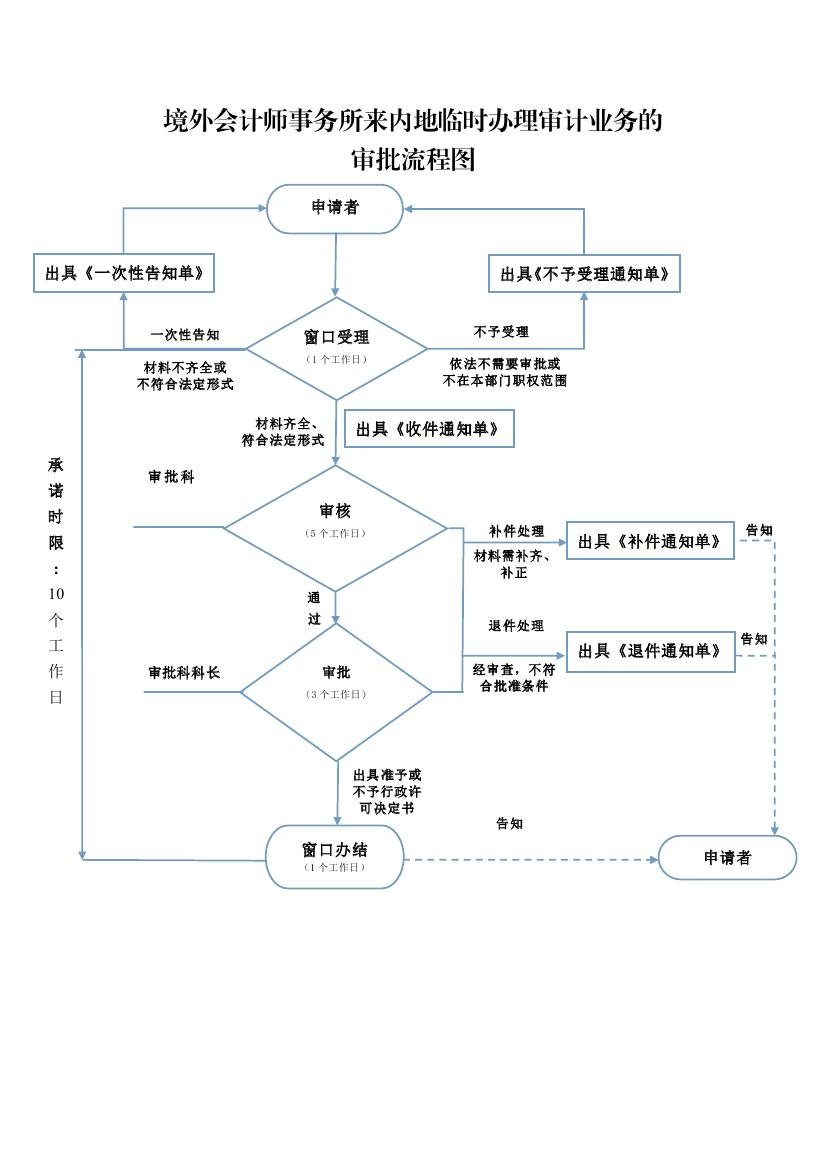 会计师事务所及分支机构审批办事指南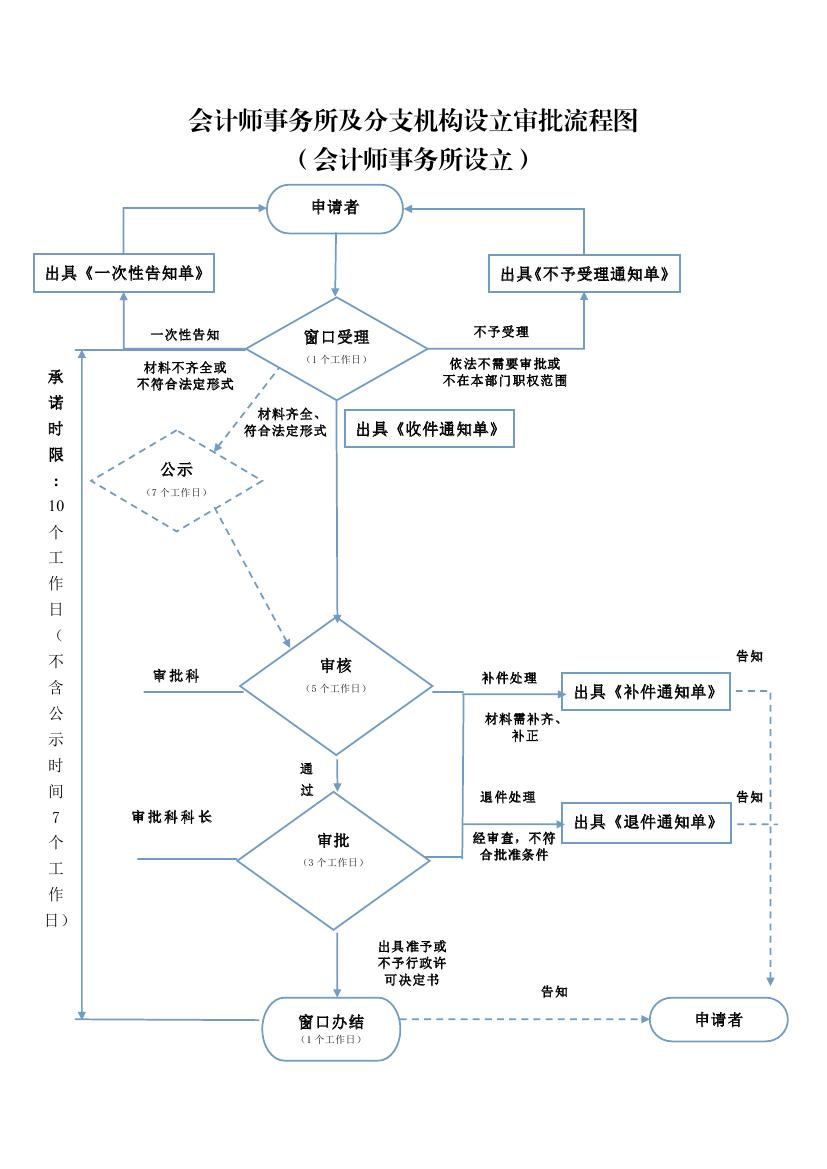 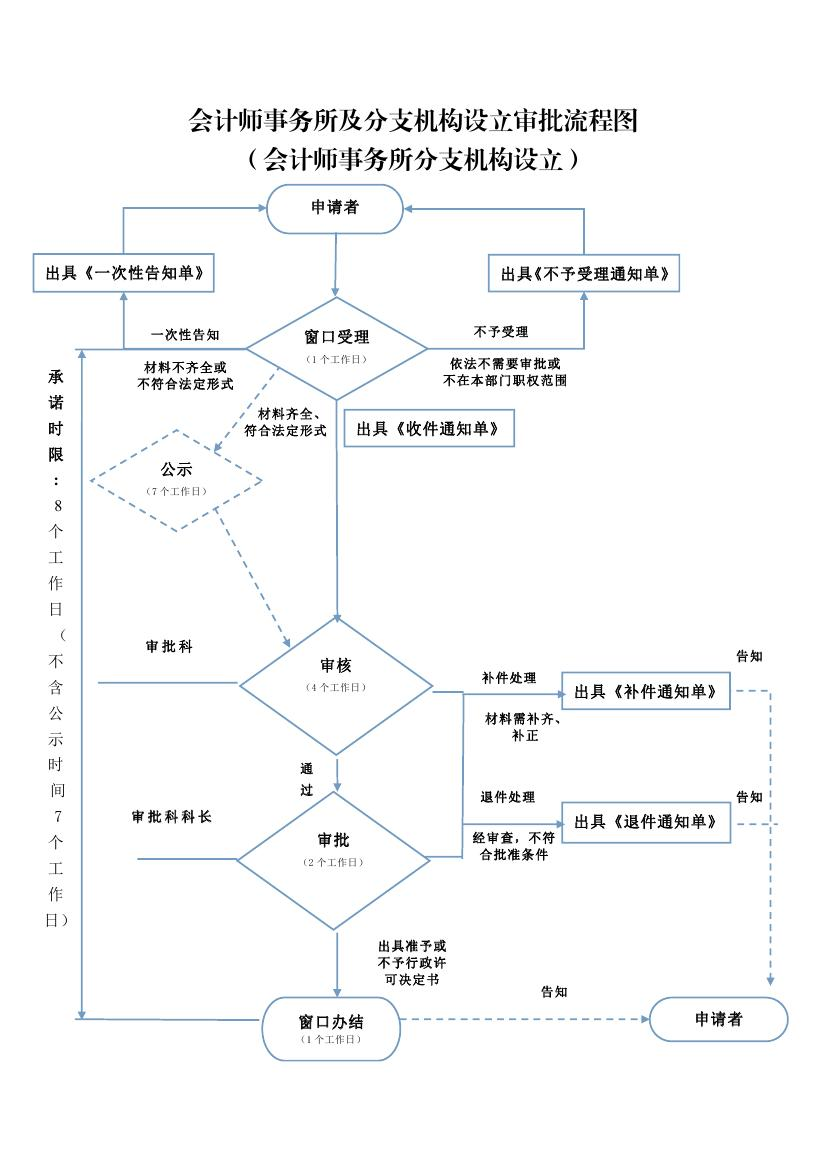 